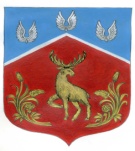 СОВЕТ  ДЕПУТАТОВмуниципального образования Громовское сельское поселениемуниципального образования Приозерский муниципальный районЛенинградской области (четвертый созыв)Р Е Ш Е Н И ЕОт 26 мая 2021 года                                    № 97В целях организации доступа к информации о деятельности администрации муниципального образования Приозерский муниципальный район Ленинградской области, в соответствии с Федеральными законами № 131 – ФЗ от 06.10.2003 года, «Об общих принципах организации местного самоуправления в Российской Федерации», № 39-ФЗ от 096.03.2021г. «О внесении изменений в Федеральный закон «Об охране окружающей среды» и отдельные законодательные акты Российской Федерации» руководствуясь Уставом муниципального образования Громовское сельское поселение, Совет депутатов муниципального образования Громовское сельское поселение муниципального образования Приозерский муниципальный район Ленинградской областиРЕШИЛ:Внести  изменения в Решение Совета  депутатов МО Громовское сельское поселение № 60 от 25.12.2010г. «Об официальном сайте  МО Громовское сельское поселение МО Приозерский муниципальный район Ленинградской области в сети Интернет», п.4 изложить в следующей редакции:      - Определить ответственным за подготовку информации на официальный сайт       специалиста администрации Н.Р. Сайфулину. 2.    Добавить в п. 7. «Информация о деятельности МО Громовское сельское поселение, размещаемая в сети Интернет»  Положения «Об официальном сайте муниципального образования Громовское сельское поселение в сети Интернет» утвержденное Решением Совета депутатов МО Громовское сельское поселение № 60 от 25.12.2010г. «Об официальном сайте  МО Громовское сельское поселение МО Приозерский муниципальный район Ленинградской области в сети Интернет» п. п. 7.1.6 – «Информацию о состоянии окружающей среды в форме открытых данных, содержащую, в том числе следующие сведения:- о состоянии и загрязнении окружающей среды, включая состояние и загрязнение атмосферного воздуха, поверхностных вод водных объектов, почв;- о радиационной обстановке;- о стационарных источниках, об уровне и (или) объеме или о массе выбросов, сбросов загрязняющих веществ;- об обращении с отходами производства и потребления;     - о мероприятиях по снижению негативного воздействия на окружающею среду.3. Опубликовать настоящее Решение в средствах массовой информации «Леноблинформ»,  разместить на официальном сайте муниципального образования Громовское сельское поселение в сети Интернет. 4.   Настоящее  Решение вступает  в силу с момента официального опубликования.Глава муниципального образования:					          Л.Ф. ИвановаИсп. М.В. МатвееваНаправлено: Дело -1, СМИ-2, Прокуратура-1